KUD „Pokuplje“ Pokupsko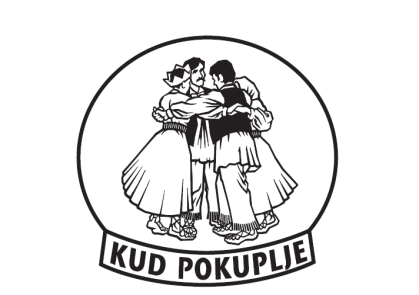 Inicijativni odbor za obnovu radaPokupsko 25 a, 10 414  PokupskoIBAN: HR8723400091110271721, PBZOIB: 93761210185, MB: 1112511Pokupsko, 9. siječnja 2020. godinePREDMET: Inicijativa za obnovu rada KUD-a „Pokuplje“UPITNIKIme i prezimeDatum rođenjaAdresaOIBBroj mobitelaE-mailKao član KUD-a želim biti u sekciji:PlesnojPjevačkojTamburaškoj( zaokružiti Vaš interes)Na redovne probe mogu dolaziti:Jednom tjednoDva puta tjedno( zaokružiti jedan odgovor)